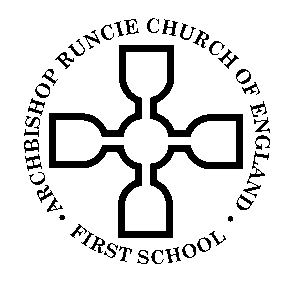 Archbishop Runcie Church of England (VA) SCHOOL TERMS AND HOLIDAYS 2017-2018School will be closed on the following days for staff training:**Training Days**Monday   4th  September 2017Monday   30th  October 2017 Friday   25th  May 2018School TermsNo. of DaysHolidaysNo. of DaysTuesday   5th**   September  toFriday 20th   October 201734Monday   23rd    October  to  Monday   30th    October 20176Tuesday  31st**   October  toFriday   22nd    December    201739Monday   25th     December 2017to   Friday 5th   January 201810Monday   8th    January 2018  toFriday    9th   February    201825Monday 12th   February toFriday    16th   February 2018 5Monday 19th February     toThursday  29th   March   201829Friday    30th    March    toFriday   13th    April   201811Monday    16th   April     toFriday       4th       May      201815Monday   7th    May  (Bank Holiday)1Tuesday    8th     May    to Thursday  24th**   May  201813Friday    25th**      May    to Friday     1st    June      2018     6Monday    4th   June    toFriday   20th    July    201835Monday    23rd    July    to Friday     31st    August    2018 30